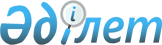 "Мәдениет туралы" Қазақстан Республикасының Заңын іске асыру жөніндегі шаралар туралыҚазақстан Республикасы Премьер-Министрінің 2007 жылғы 28 ақпандағы N 37-ө Өкімі

      1. Қоса берiлiп отырған "Мәдениет туралы" Қазақстан Республикасының 2006 жылғы 15 желтоқсандағы Заңын iске асыру мақсатында қабылдануы қажет нормативтiк құқықтық актiлердiң тiзбесi (бұдан әрi - тiзбе) бекiтiлсiн. 

      2. Қазақстан Республикасының Мәдениет және ақпарат министрлiгi: 

      1) тiзбеге сәйкес нормативтiк құқықтық актiлердiң жобаларын әзiрлесiн және белгiленген тәртiппен Қазақстан Республикасының Президентiне, Қазақстан Республикасының Үкiметіне бекiтуге енгiзсiн; 

      2) тиiстi ведомстволық нормативтік құқықтық актiлердi қабылдасын және қабылданған шаралар туралы Қазақстан Республикасының Yкiметiн хабардар етсiн.        Премьер-Министр   Қазақстан Республикасы  

Премьер-Министрiнiң   

2007 жылғы 28 ақпандағы 

N 37-ө өкiмiмен     

бекiтiлген              Ескерту. Тізбеге өзгерту енгізілді - ҚР Премьер-Министрінің 2007.08.07.  N 213-ө өкімімен.      РҚАО-ның ескертпесі!

      Тізбеге өзгерту енгізу көзделген - ҚР Премьер-Министрінің 2010.07.21 № 104-ө Өкімімен (жариялануға жатпайды). "Мәдениет туралы" Қазақстан Республикасының 2006 жылғы 

15 желтоқсандағы Заңын iске асыру мақсатында қабылдануы қажет 

нормативтiк құқықтық актiлердiң тiзбесi  Ескертпе: аббревиатуралардың толық жазылуы: Мәдениетминi - Қазақстан Республикасы Мәдениет және ақпарат министрлiгi 

ЭБЖМ         - Қазақстан Республикасы Экономика және бюджеттiк жоспарлау министрлiгi 
					© 2012. Қазақстан Республикасы Әділет министрлігінің «Қазақстан Республикасының Заңнама және құқықтық ақпарат институты» ШЖҚ РМК
				Р/с N Нормативтiк құқықтық 

актiнiң атауы Актiнiң нысаны Орындауға 

жауапты 

мемлекеттiк 

орган Орындау мерзiмi 1 2 3 4 5 1. Мемлекеттiк мәдениет 

ұйымдарына, жекелеген 

көркем, шығармашылық 

ұжымдарға "Ұлттық" 

мәртебесiн беру 

ережесiн бекiту туралы Қазақстан 

Республикасы 

Президентi- 

нiң Жарлығы Мәдениетминi 2007 жылғы 

желтоқсан 2. Мемлекеттiк мәдениет 

ұйымдарына, жекелеген 

кәсiби көркем және 

шығармашылық ұжымдарға 

"Академиялық" мәртебесiн беру 

ережесiн бекiту туралы Қазақстан 

Республикасы 

Үкiметiнiң 

қаулысы Мәдениетминi 2007 жылғы 

желтоқсан 3. Мәдениет саласындағы 

мемлекеттiк мекемелердiң ақылы 

қызметтер көрсету 

ережесiн бекiту туралы  Қазақстан 

Республикасы 

Үкiметiнiң 

қаулысы Мәдениетминi 

(жинақтау), 

ЭБЖМ 2007 жылғы 

ақпан 4. Ұлттық-мәдени игiлiк 

объектiлерiнiң 

мемлекеттiк тiзiлiмiн 

жүргiзу ережесiн 

бекiту туралы Қазақстан 

Республикасы 

Үкiметiнiң 

қаулысы Мәдениетминi 2007 жылғы 

ақпан 5. Мәдени құндылықтарды 

әкетуге және әкелуге 

рұқсаттар беру ережесiн 

бекiту туралы  Қазақстан 

Республикасы 

Үкiметiнiң 

қаулысы Мәдениетминi 2007 жылғы 

ақпан 6. Тарихи-мәдени және 

табиғи қорықтардың, 

қорық-мұражайлардың 

мәртебесiн айқындау 

ережесiн бекiту туралы Қазақстан 

Республикасы 

Үкiметiнiң 

қаулысы Мәдениетминi 2007 жылғы 

желтоқсан 7. Театр, концерттiк және 

мәдени-демалыс 

iс-шараларының халық 

үшiн қол жетiмдiлiгiн 

қамтамасыз ету жөнiн- 

дегi қызметтердi ұсынуға, классикалық, 

халықтық, музыкалық 

және хореографиялық 

өнердi насихаттауға 

байланысты шығындарды 

жабуға бюджеттiк 

субсидиялар бөлу 

ережесiн бекiту туралы Қазақстан 

Республикасы 

Үкiметiнiң 

қаулысы Мәдениетминi 

(жинақтау), 

ЭБЖМ 2007 жылғы 

желтоқсан 8. Тарихи-мәдени 

құндылықтардың 

сақталуын, есепке 

алынуын, жинақталуын 

және реставрациялануын 

қамтамасыз етуге 

байланысты шығындарды 

жабуға бюджеттiк 

субсидиялар бөлу 

ережесiн бекiту туралы Қазақстан 

Республикасы 

Үкiметiнiң 

қаулысы Мәдениетминi 

(жинақтау), 

ЭБЖМ 2007 жылғы 

желтоқсан 9. Мемлекеттiк кiтапхана- 

лардың, мұражайлар мен 

мұражай-қорықтардың 

негiзгi қызметiне 

қатысы жоқ тауарларды 

(жұмыстарды, қызмет- 

тердi) сатудан қаражат- 

тың түсуi мен оны 

пайдалану ережесiн 

бекiту туралы Қазақстан 

Республикасы 

Үкiметiнiң 

қаулысы Мәдениетминi 

(жинақтау), 

ЭБЖМ 2007 жылғы 

ақпан 10. Қазақстан Республикасы- 

нан әкетiлетiн және 

оған әкелiнетiн мәдени 

құндылықтарға сараптама 

жүргiзу ережесiн 

бекiту туралы Қазақстан 

Республикасы 

Үкiметiнiң 

қаулысы Мәдениетминi 2007 жылғы 

ақпан 11. Мәдениет саласында 

мемлекеттiк стипендия- 

лар беру ережесiн 

бекiту туралы Қазақстан 

Республикасы 

Үкiметiнiң 

қаулысы Мәдениетминi 2007 жылғы 

ақпан 12. Көтермелеудiң салалық 

жүйесiн бекiту туралы Бұйрық Мәдениетминi 2007 жылғы 

ақпан 13. Мемлекеттiк мәдениет 

ұйымдары қызметкерлерi- 

нiң санаттарына үлгi 

бiлiктiлiк талаптарын 

бекiту туралы Бұйрық Мәдениетминi 2007 жылғы 

ақпан 14. Мемлекеттiк мәдениет 

ұйымдары қызметкерлерiн 

аттестаттау ережесiн 

бекiту туралы Бұйрық Мәдениетминi 2007 жылғы 

ақпан 15. Шығармашы қызметкердiң 

мәртебесiн растайтын 

сертификат беру 

ережесiн бекiту туралы Бұйрық Мәдениетминi 2007 жылғы 

ақпан 16. Мүгедектерге немесе 

егде жастағы адамдарға 

арналған сырттай және 

стационардан тыс қызмет 

ету нысандары арқылы 

кiтапхана қорларына 

қол жеткiзу ережесiн 

бекiту туралы Бұйрық Мәдениетминi 2007 жылғы 

ақпан 17. Қазақстан Республикасы- 

ның мұражай қорын 

қалыптастыру және ұстау 

ережесiн бекiту туралы Бұйрық Мәдениетминi 2007 жылғы 

ақпан 18. Мұражайдың сақтау 

қоймасындағы мұражай 

жәдiгерлерi мен мұражай 

коллекцияларына қол 

жеткiзу ережесiн 

бекiту туралы Бұйрық Мәдениетминi 2007 жылғы 

ақпан 19. Көркем-сараптамалық 

кеңестер туралы 

ереженi бекiту туралы Бұйрық Мәдениетминi 2007 жылғы 

ақпан 20. Мәдени кұндылықтарды 

әкету және әкелу 

жөнiндегi сараптамалық 

комиссия туралы 

ереженi бекiту туралы Бұйрық Мәдениетминi 2007 жылғы 

ақпан 21. Көркемөнерпаздар 

ұжымдарына "Халық" 

(үлгiлi) атағын беру 

ережесiн бекiту туралы Бұйрық Мәдениетминi 2007 жылғы 

ақпан 22. Кiтапхана қорларын 

сақтау және пайдалану 

жөнiндегi ереженi 

бекiту туралы Бұйрық Мәдениетминi 2007 жылғы 

ақпан 